     Master Douglas Taekwon-Do Schools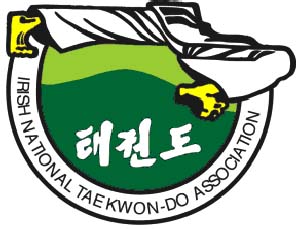 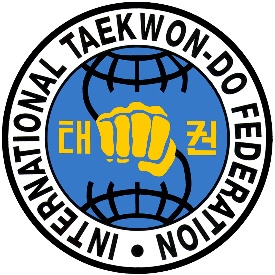 Adamstown / Greenhills / Sandyford                                                    .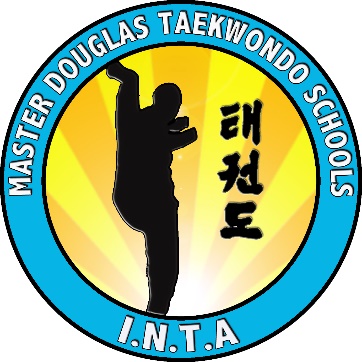                Grading Results  26.1.19     Master Douglas Taekwon-Do SchoolsAdamstown / Greenhills / Sandyford                                                    .               Grading Results  26.1.19NameGrade ResultResultLevelAilesh GabaAilesh GabaWhite beltYellow tagYellow tagPassChidiebube EzennChidiebube EzennWhite beltYellow tagYellow tagPassDamian ParszywkaDamian ParszywkaWhite beltYellow tagYellow tagPassEvan BoshellEvan BoshellWhite beltYellow tagYellow tagPassJustin LiJustin LiWhite beltYellow tagYellow tagPassRyan MaherRyan MaherWhite beltYellow tagYellow tagPassEman ( Mimi) BobkerEman ( Mimi) BobkerYellow tagYellow beltYellow beltPassFergal KeoghFergal KeoghYellow tagYellow beltYellow beltPassLisowski KacperLisowski KacperYellow tagYellow beltYellow beltPassOliwia MacedowskaOliwia MacedowskaYellow tagYellow beltYellow beltPassRachel DonnellyRachel DonnellyYellow tagYellow beltYellow beltPassRileigh LynchRileigh LynchYellow tagYellow beltYellow beltPassSmrithi SanthoshSmrithi SanthoshYellow tagYellow beltYellow beltPassYi Tian ChenYi Tian ChenYellow tagYellow beltYellow beltPassZuzanna SitkoZuzanna SitkoYellow tagYellow beltYellow beltPassAlex HyrniewickiAlex HyrniewickiYellow beltGreen tagGreen tagPassChristopher SharpeChristopher SharpeYellow beltGreen tagGreen tagPassJiayu(kimi) WuJiayu(kimi) WuYellow beltGreen tagGreen tagPassNivedha ChandrasekaaranNivedha ChandrasekaaranYellow beltGreen tagGreen tagPassAlexander DubivAlexander DubivGreen beltBlue tagBlue tagPassEric MastersonEric MastersonGreen beltBlue tagBlue tagPassLuke Mc CabeLuke Mc CabeGreen beltBlue tagBlue tagPassBen WalshBen WalshBen WalshBlue tagBlue beltPassPassCaroline MasonCaroline MasonCaroline MasonBlue tagBlue beltPassPassEmmet BlakeEmmet BlakeEmmet BlakeBlue tagBlue beltPassPassFrank CarolanFrank CarolanFrank CarolanBlue tagBlue beltPassPassLuke BarrettLuke BarrettLuke BarrettBlue tagBlue beltPassPassNoah BarrettNoah BarrettNoah BarrettBlue tagBlue beltBlue beltPassNameGrade ResultResultLevelAsteria BerikeAsteria BerikeBlue beltRed tagRed tagPassAva HeffernanAva HeffernanBlue beltRed tagRed tagPassDaniel NosovDaniel NosovBlue beltRed tagRed tagPassNiamh KeoghNiamh KeoghBlue beltRed tagRed tagPassShane GilmoreShane GilmoreBlue beltRed tagRed tagPassStephen GoreyStephen GoreyBlue beltRed tagRed tagPassMaciej MacierzynskiMaciej MacierzynskiRed tagRed beltRed beltPassVishnu MohanVishnu MohanRed tagRed beltRed beltPassJack PriestlyJack PriestlyRed tagRed beltRed beltPass